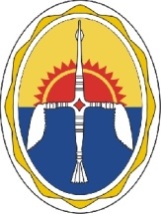 КРАСНОЯРСКИЙ КРАЙЭВЕНКИЙСКИЙ МУНИЦИПАЛЬНЫЙ РАЙОНЧИРИНДИНСКИЙПОСЕЛКОВЫЙ СОВЕТ ДЕПУТАТОВРЕШЕНИЕ5 созыв24  сессия« 20»   июня  2023  года                     № 88                                  п. ЧириндаОб установлении дополнительного основания признания безнадежной к взысканию задолженности в части сумм местных налогов, а также перечня документов, подтверждающих наличие дополнительного основания признания безнадежной к взысканию задолженности в части сумм местных налоговВ соответствии с пунктом 3 статьи 59 части первой Налогового кодекса Российской Федерации, на основании Федерального закона от 14.07.2022 № 263-ФЗ «О внесении изменений в части первую и вторую Налогового кодекса Российской Федерации», руководствуясь Уставом поселка Чиринда, Чириндинский поселковый Совет депутатов,РЕШИЛ:1.  Дополнительным основанием признания безнадежной к взысканию задолженности в части сумм местных налогов является вынесение судебным приставом-исполнителем постановления об окончании исполнительного производства и о возвращении взыскателю исполнительного документа в случаях, установленных пунктами 3, 4 части 1 статьи 46 Федерального закона от 02.10.2007 № 229-ФЗ «Об исполнительном производстве», и истечение срока повторного предъявления исполнительных документов в отношении такой недоимки, задолженности по пеням и штрафам.2.  Наличие дополнительного основания признания безнадежной к взысканию задолженности в части сумм местных налогов, указанного в пункте 1 настоящего Решения, подтверждается следующими документами:- справкой налогового органа по месту учета налогоплательщика о задолженности в части сумм местных налогов на дату принятия решения о признании безнадежной к взысканию и списании такой задолженности;- исполнительным документом;-постановлением судебного пристава-исполнителя об окончании исполнительного производства и о возвращении взыскателю исполнительного документа.3. Решение вступает в силу со дня, следующего за днем его официального опубликования в информационном периодическом издании «Официальный вестник Эвенкийского муниципального района».Председатель Чириндинскогопоселкового Совета депутатовГлава поселка Чиринда                                                         М.А. Демьянова